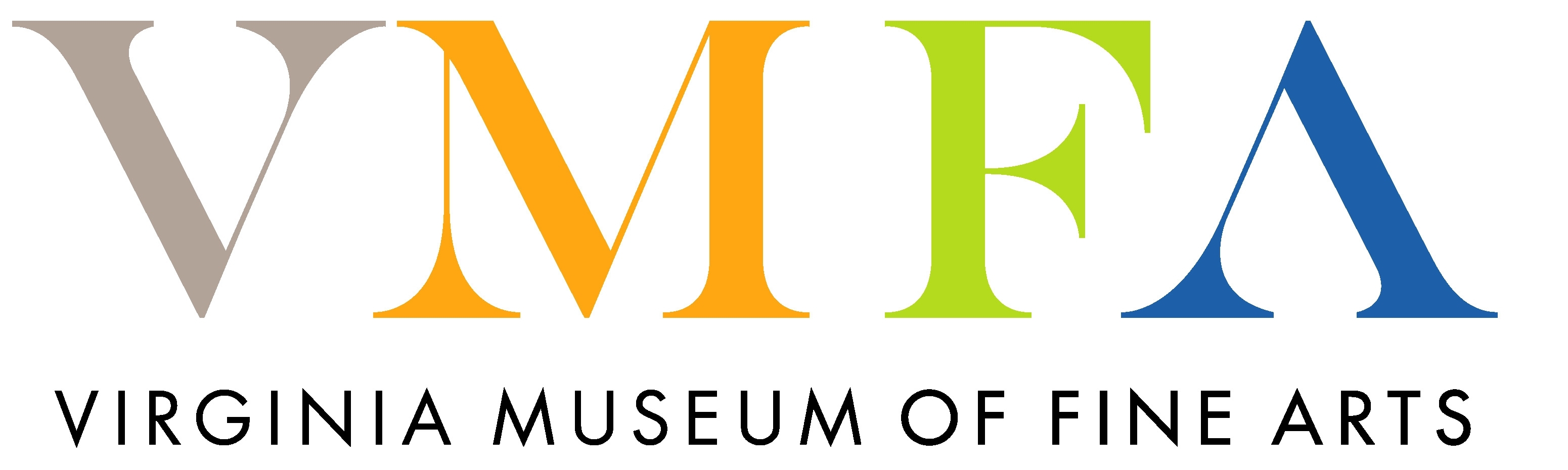 Amuse Restaurant Christmas Day Menu 2014 Choice of First CourseSweet Potato & Chive Quiche Cup| Crispy Prosciutto| Greek YogurtCreamy Parsnip Bisque|Spiced Apple CrispsLocal Manakintowne Greens Saladtopped with roasted butternut squash, pomegranate, feta cheese, candied pecans, & sherry vinaigretteChoice of Main Course Crispy Pork Shoulder| Yellow Grits| Collard Greens| Red Eye GravyGrilled Rockfish| Garlic & Ginger Glaze| Sour Carrots| Cucumber| Crispy Wonton| Toasted Sesame SeedsBraised Lamb Shank/Roasted Root Veggies/Pomegranate Demi-glaceMapo Tofu| Fermented Black Beans| Scallions| MushroomsChoice of DessertSticky Toffee Pudding / CaramelChocolate Pate / Raspberry Sauce Lychee Panna Cotta| Sesame Cookie$62.00 adults and $30.00 kids under 12, not including tax or gratuity